Утвержденапостановлением АдминистрацииВолотовского  муниципального округа                              От _________________ №____________Схема расположения земельного участка или земельных
участков на кадастровом плане территорииСхема расположения земельного участка или земельных
участков на кадастровом плане территорииСхема расположения земельного участка или земельных
участков на кадастровом плане территорииСхема расположения земельного участка или земельных
участков на кадастровом плане территорииСхема расположения земельного участка или земельных
участков на кадастровом плане территорииСхема расположения земельного участка или земельных
участков на кадастровом плане территорииСхема расположения земельного участка или земельных
участков на кадастровом плане территорииУсловный номер земельного участка_______________________________________Условный номер земельного участка_______________________________________Условный номер земельного участка_______________________________________Условный номер земельного участка_______________________________________                                                                                        (указывается в случае, если предусматриваетсяобразование двух и более земельных участков)                                                                                        (указывается в случае, если предусматриваетсяобразование двух и более земельных участков)                                                                                        (указывается в случае, если предусматриваетсяобразование двух и более земельных участков)                                                                                        (указывается в случае, если предусматриваетсяобразование двух и более земельных участков)                                                                                        (указывается в случае, если предусматриваетсяобразование двух и более земельных участков)                                                                                        (указывается в случае, если предусматриваетсяобразование двух и более земельных участков)                                                                                        (указывается в случае, если предусматриваетсяобразование двух и более земельных участков)Площадь земельного участкаПлощадь земельного участкаПлощадь земельного участкаПлощадь земельного участка819м²м²(указывается проектная площадь образуемого земельного участка, вычисленная с использованием технологических и программных средств, в том числе размещенных на официальном сайте федерального органа исполнительной власти, уполномоченного Правительством Российской Федерации на осуществление государственного кадастрового учета, государственной регистрации прав, ведение Единого государственного реестра недвижимости и предоставление сведений, содержащихся в Едином государственном реестре недвижимости, в информационно-телекоммуникационной сети "Интернет" (далее - официальный сайт), с округлением до 1 квадратного метра. Указанное значение площади земельного участка может быть уточнено при проведении кадастровых работ не более чем на десять процентов)(указывается проектная площадь образуемого земельного участка, вычисленная с использованием технологических и программных средств, в том числе размещенных на официальном сайте федерального органа исполнительной власти, уполномоченного Правительством Российской Федерации на осуществление государственного кадастрового учета, государственной регистрации прав, ведение Единого государственного реестра недвижимости и предоставление сведений, содержащихся в Едином государственном реестре недвижимости, в информационно-телекоммуникационной сети "Интернет" (далее - официальный сайт), с округлением до 1 квадратного метра. Указанное значение площади земельного участка может быть уточнено при проведении кадастровых работ не более чем на десять процентов)(указывается проектная площадь образуемого земельного участка, вычисленная с использованием технологических и программных средств, в том числе размещенных на официальном сайте федерального органа исполнительной власти, уполномоченного Правительством Российской Федерации на осуществление государственного кадастрового учета, государственной регистрации прав, ведение Единого государственного реестра недвижимости и предоставление сведений, содержащихся в Едином государственном реестре недвижимости, в информационно-телекоммуникационной сети "Интернет" (далее - официальный сайт), с округлением до 1 квадратного метра. Указанное значение площади земельного участка может быть уточнено при проведении кадастровых работ не более чем на десять процентов)(указывается проектная площадь образуемого земельного участка, вычисленная с использованием технологических и программных средств, в том числе размещенных на официальном сайте федерального органа исполнительной власти, уполномоченного Правительством Российской Федерации на осуществление государственного кадастрового учета, государственной регистрации прав, ведение Единого государственного реестра недвижимости и предоставление сведений, содержащихся в Едином государственном реестре недвижимости, в информационно-телекоммуникационной сети "Интернет" (далее - официальный сайт), с округлением до 1 квадратного метра. Указанное значение площади земельного участка может быть уточнено при проведении кадастровых работ не более чем на десять процентов)(указывается проектная площадь образуемого земельного участка, вычисленная с использованием технологических и программных средств, в том числе размещенных на официальном сайте федерального органа исполнительной власти, уполномоченного Правительством Российской Федерации на осуществление государственного кадастрового учета, государственной регистрации прав, ведение Единого государственного реестра недвижимости и предоставление сведений, содержащихся в Едином государственном реестре недвижимости, в информационно-телекоммуникационной сети "Интернет" (далее - официальный сайт), с округлением до 1 квадратного метра. Указанное значение площади земельного участка может быть уточнено при проведении кадастровых работ не более чем на десять процентов)(указывается проектная площадь образуемого земельного участка, вычисленная с использованием технологических и программных средств, в том числе размещенных на официальном сайте федерального органа исполнительной власти, уполномоченного Правительством Российской Федерации на осуществление государственного кадастрового учета, государственной регистрации прав, ведение Единого государственного реестра недвижимости и предоставление сведений, содержащихся в Едином государственном реестре недвижимости, в информационно-телекоммуникационной сети "Интернет" (далее - официальный сайт), с округлением до 1 квадратного метра. Указанное значение площади земельного участка может быть уточнено при проведении кадастровых работ не более чем на десять процентов)(указывается проектная площадь образуемого земельного участка, вычисленная с использованием технологических и программных средств, в том числе размещенных на официальном сайте федерального органа исполнительной власти, уполномоченного Правительством Российской Федерации на осуществление государственного кадастрового учета, государственной регистрации прав, ведение Единого государственного реестра недвижимости и предоставление сведений, содержащихся в Едином государственном реестре недвижимости, в информационно-телекоммуникационной сети "Интернет" (далее - официальный сайт), с округлением до 1 квадратного метра. Указанное значение площади земельного участка может быть уточнено при проведении кадастровых работ не более чем на десять процентов)Обозначение характерных точек границОбозначение характерных точек границКоординаты, мКоординаты, мКоординаты, мКоординаты, мКоординаты, мОбозначение характерных точек границОбозначение характерных точек границ(указываются в случае подготовки схемы расположения земельного участка с использованием технологических и программных средств, в том числе размещенных на официальном сайте. Значения координат, полученные с использованием указанных технологических и программных средств, указываются с округлением до 0,01 метра)(указываются в случае подготовки схемы расположения земельного участка с использованием технологических и программных средств, в том числе размещенных на официальном сайте. Значения координат, полученные с использованием указанных технологических и программных средств, указываются с округлением до 0,01 метра)(указываются в случае подготовки схемы расположения земельного участка с использованием технологических и программных средств, в том числе размещенных на официальном сайте. Значения координат, полученные с использованием указанных технологических и программных средств, указываются с округлением до 0,01 метра)(указываются в случае подготовки схемы расположения земельного участка с использованием технологических и программных средств, в том числе размещенных на официальном сайте. Значения координат, полученные с использованием указанных технологических и программных средств, указываются с округлением до 0,01 метра)(указываются в случае подготовки схемы расположения земельного участка с использованием технологических и программных средств, в том числе размещенных на официальном сайте. Значения координат, полученные с использованием указанных технологических и программных средств, указываются с округлением до 0,01 метра)Обозначение характерных точек границОбозначение характерных точек границXYYYY11523 185,591 326 166,031 326 166,031 326 166,031 326 166,0333523 171,841 326 174,751 326 174,751 326 174,751 326 174,7544523 158,751 326 152,411 326 152,411 326 152,411 326 152,4155523 186,231 326 135,431 326 135,431 326 135,431 326 135,4366523 187,891 326 138,691 326 138,691 326 138,691 326 138,6977523 191,381 326 136,501 326 136,501 326 136,501 326 136,5088523 199,801 326 150,511 326 150,511 326 150,511 326 150,5199523 184,601 326 161,051 326 161,051 326 161,051 326 161,0511523 185,591 326 166,031 326 166,031 326 166,031 326 166,03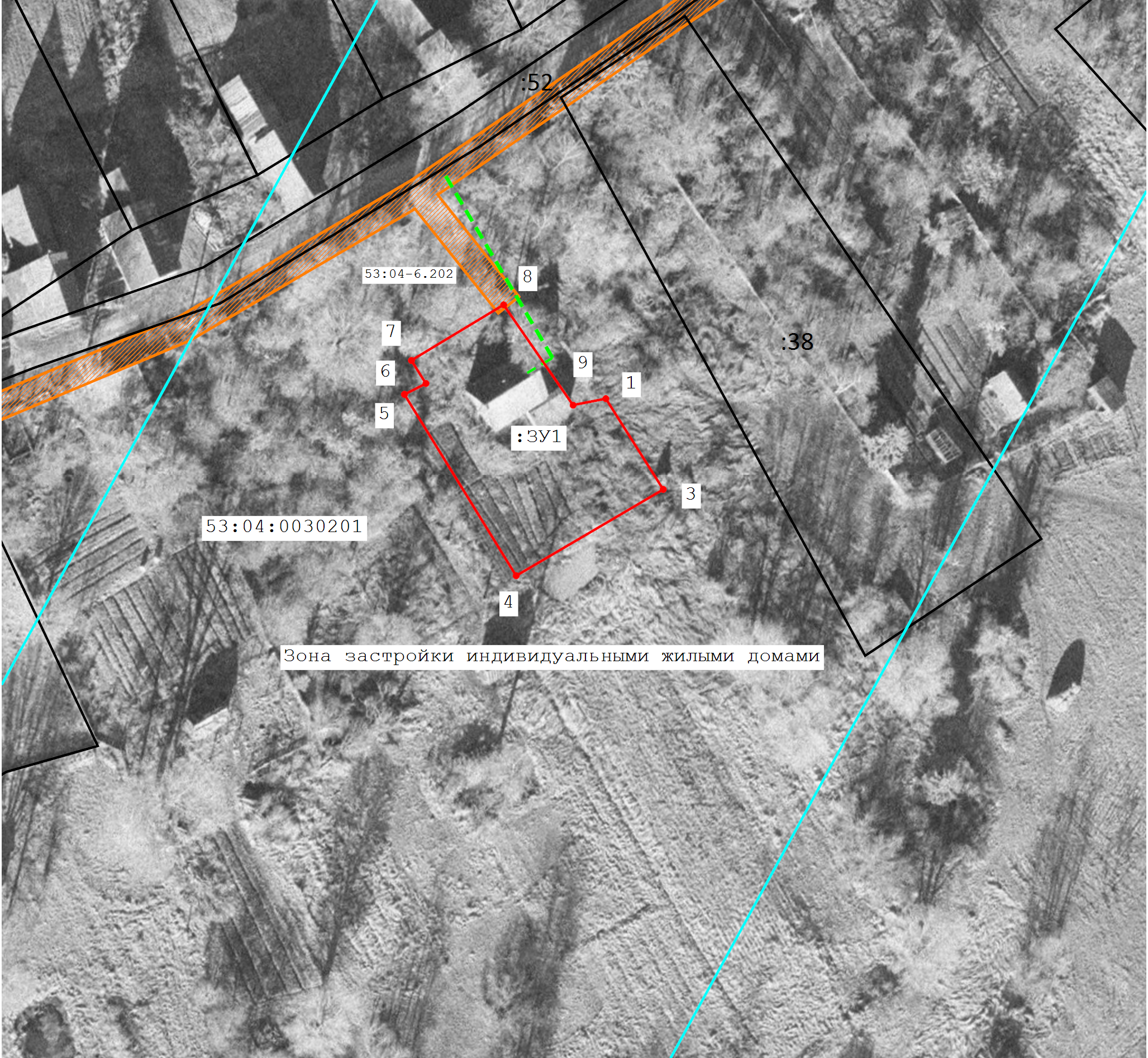 Масштаб 1:1000Масштаб 1:1000Масштаб 1:1000Масштаб 1:1000Масштаб 1:1000Масштаб 1:1000Масштаб 1:1000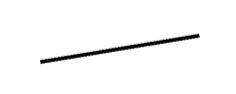 -часть границы, сведения ЕГРН о которой позволяют однозначно определить ее положение на местности-часть границы, сведения ЕГРН о которой позволяют однозначно определить ее положение на местности-часть границы, сведения ЕГРН о которой позволяют однозначно определить ее положение на местности-часть границы, сведения ЕГРН о которой позволяют однозначно определить ее положение на местности-часть границы, сведения ЕГРН о которой позволяют однозначно определить ее положение на местности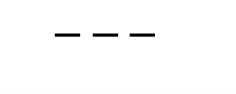 -часть границы, сведения ЕГРН о которой не позволяют однозначно определить ее положение на местности-часть границы, сведения ЕГРН о которой не позволяют однозначно определить ее положение на местности-часть границы, сведения ЕГРН о которой не позволяют однозначно определить ее положение на местности-часть границы, сведения ЕГРН о которой не позволяют однозначно определить ее положение на местности-часть границы, сведения ЕГРН о которой не позволяют однозначно определить ее положение на местности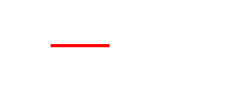 -часть границы, местоположение которой определено при выполнении кадастровых работ-часть границы, местоположение которой определено при выполнении кадастровых работ-часть границы, местоположение которой определено при выполнении кадастровых работ-часть границы, местоположение которой определено при выполнении кадастровых работ-часть границы, местоположение которой определено при выполнении кадастровых работ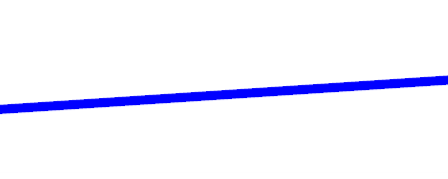 -граница кадастрового квартала-граница кадастрового квартала-граница кадастрового квартала-граница кадастрового квартала-граница кадастрового квартала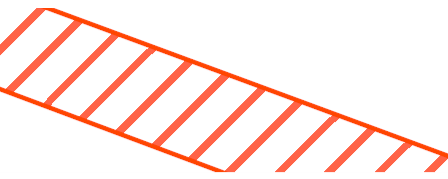 -граница ЗОУИТ-граница ЗОУИТ-граница ЗОУИТ-граница ЗОУИТ-граница ЗОУИТ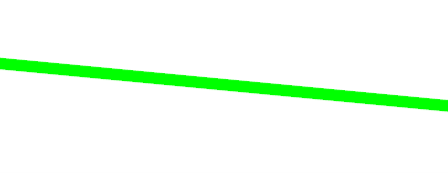 -граница населенного пункта-граница населенного пункта-граница населенного пункта-граница населенного пункта-граница населенного пункта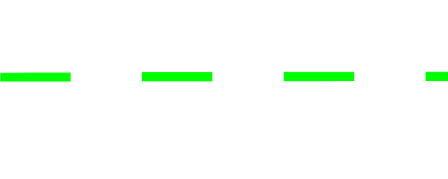 -доступ-доступ-доступ-доступ-доступ-территориальная зона, Зона застройки индивидуальными жилыми домами-территориальная зона, Зона застройки индивидуальными жилыми домами-территориальная зона, Зона застройки индивидуальными жилыми домами-территориальная зона, Зона застройки индивидуальными жилыми домами-территориальная зона, Зона застройки индивидуальными жилыми домамим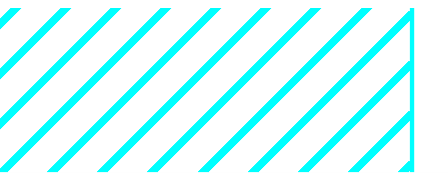 -граница территориальной зоны-граница территориальной зоны-граница территориальной зоны-граница территориальной зоны-граница территориальной зоны